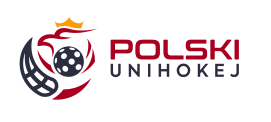 									……………………………						    (miejscowość, data )………………………………………………..……………………………………………….. (imię i nazwisko, adres)	              UPOWAŻNIENIEJa ………………………………………….upoważniam ……………………………………do odebrania mojego syna …………………………………………………z miejsca zbiórki zgrupowania Kadry Narodowej Mężczyzn U15w ………………………………………………………………………………………………         osoba upoważniona:	rodzic/prawny opiekun:………………………………………	………………………………………………………………………………	………………………………………          (imię i nazwisko/podpis)                                               (imię i nazwisko/podpis)………………………………………	………………………………………     (seria i nr dowodu osobistego )	     (seria i nr dowodu osobistego)